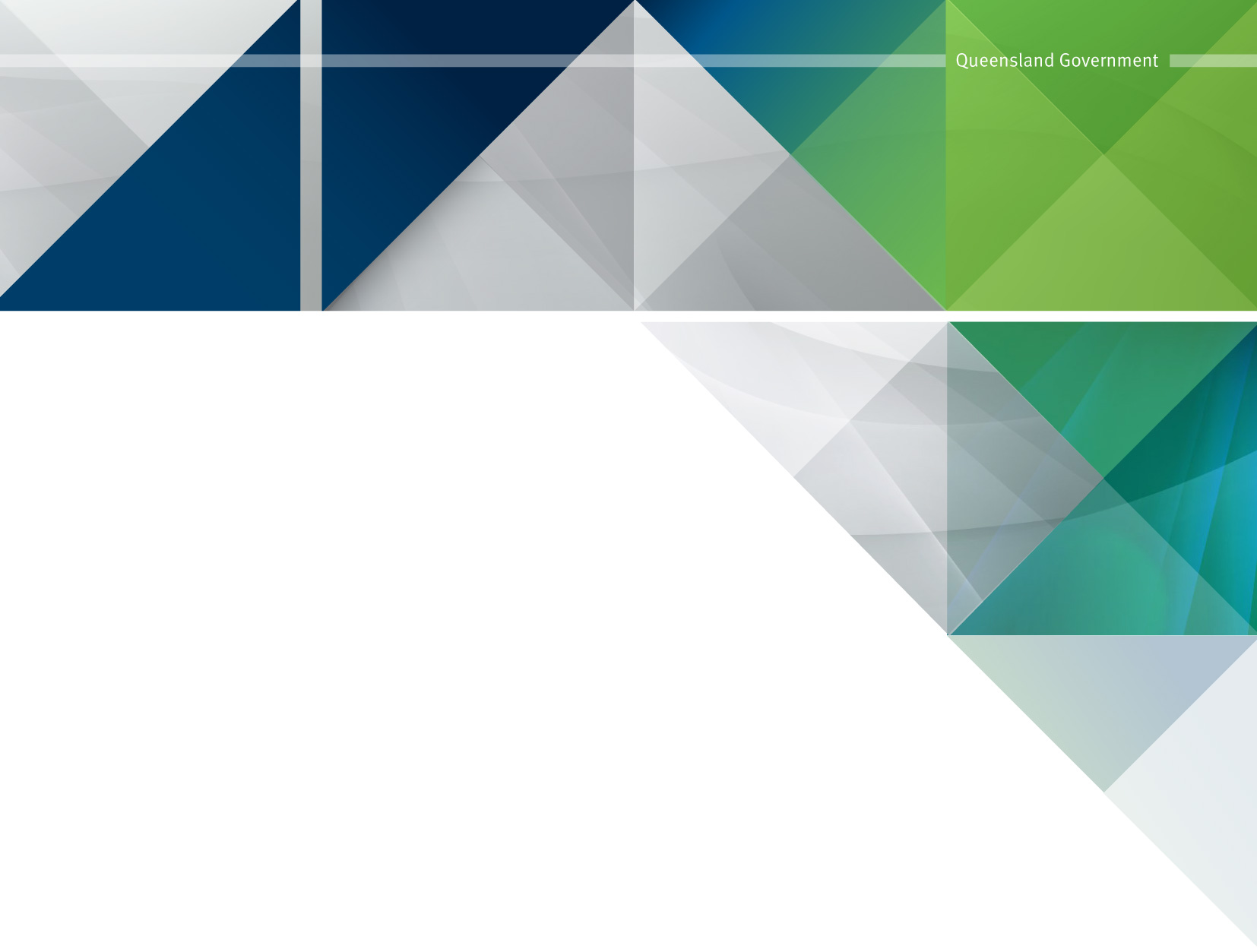 SOA Schedule 9 – Acceptance Testing<Contract title and reference number><Customer name><Supplier name>Contract established under SOA <SOA title and reference number>SOA Schedule 9 template – Issued February 2020 – Version 1.0.0Acceptance Testing<<Where there are multiple Deliverables to undergo Acceptance Testing, the details for the Acceptance Testing to be conducted for the Deliverables can be set out below in the one section.  Alternatively, the below section can be repeated as necessary for each Deliverable.>>Specify the Deliverables that are to undergo Acceptance Testing.Acceptance Testing applies to:	Hardware supplied under SOA Module 1	Licensed Software supplied under SOA Module 2	Developed Software supplied under SOA Module 2	As a Service supplied under SOA Module 3	Systems Integration supplied under SOA Module 4	Telecommunications Services supplied under SOA Module 5	Managed Services supplied under SOA Module 6	ICT Professional Services supplied under SOA Module 7	Documents which are Deliverables	Other Deliverables: <<insert>>Specify the allocation of each party’s responsibilities in relation to testing (including the party responsible for conducting the Acceptance Tests)Party responsible for conducting Acceptance Tests	Customer	SupplierCustomer responsibilities<<insert>>Supplier responsibilities<<insert>>Specify which party is to provide the test environment, including hardware, software, power, consumables and other resources and when the environment and resources must be ready for useParty responsible for providing test environment<<insert>>Requirements for test environment<<insert>>When environment should be ready for use<<insert>>Specify the methodology and process for conducting Acceptance Tests<<insert>>Specify the scheduling of Acceptance Tests including the Acceptance Test Period and the Acceptance Test Notification Period<<insert scheduling details>>Acceptance Test Period <<insert Acceptance Test Period.  Note that the Acceptance Test Period is defined in the SOA Comprehensive Contract Conditions as the period for the performance of any Acceptance Tests for any Deliverable. >>Acceptance Test Notification Period	<<insert date following the end of the Acceptance Test Period which the party conducting the Acceptance Test must provide the other party with written notice of the result of the Acceptance Test>>Specify the Acceptance Criteria used to test whether the Deliverable meets the Requirements<<insert>>Specify the Acceptance Test Data required and when it is required.Acceptance Test Data	<<insert>>Date Acceptance Test Data required<<insert>>INSTRUCTIONS FOR USING THIS DOCUMENT (TO BE DELETED IN FINAL VERSION OF SOA SCHEDULE WHICH IS ATTACHED TO EXECUTED CONTRACT): This is a template Acceptance Testing SOA Schedule for use with the SOA Comprehensive Contract Conditions - ICT Products and/or Services. The yellow highlighted sections need to be completed. 